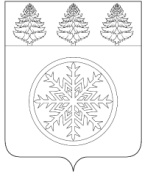 РОССИЙСКАЯ ФЕДЕРАЦИЯИРКУТСКАЯ ОБЛАСТЬД у м аЗиминского городского муниципального образованияРЕШЕНИЕ        от 22.12.2022                         г. Зима			     № 253 О внесении изменений в Положение о порядке присвоения звания 
«Почетный гражданин города Зимы»В целях совершенствования правового регулирования, руководствуясь статьями 6, 36 Устава Зиминского городского муниципального образования, Дума Зиминского городского муниципального образованияР Е Ш И Л А:1. Внести в Положение о порядке присвоения звания «Почетный гражданин города Зимы», утвержденное решением Думы Зиминского городского муниципального образования от 23.09.2010 № 121 «Об утверждении Положения «О порядке присвоения звания «Почетный гражданин города Зимы»», следующие изменения:1.1. в подпункте 4.1.3. пункта 4.1. раздела 4 цифры «1000» заменить цифрами «2000»;1.2. пункт 4.2. раздела 4 изложить в новой редакции:«4.2. На организацию похорон Почетного гражданина города Зимы родственникам единовременно выплачивается материальная помощь в размере 25 000 (двадцати пяти) тысяч рублей.».2. Признать утратившим силу подпункт б) пункта 1 решения Думы Зиминского городского муниципального образования от 22.03.2012 № 300 «О внесении изменений в Положение «О внесении изменений в Положение «О порядке присвоения звания «Почетный гражданин города Зимы»».3. Опубликовать настоящее решение в общественно-политическом еженедельнике г. Зимы и Зиминского района «Новая Приокская правда» и разместить на официальном сайте администрации Зиминского городского муниципального образования в информационно-телекоммуникационной сети «Интернет». 4. Настоящее решение вступает в силу с 1 января 2023 года.Управляющий делами администрации«____»___________ 2022 г.							А.В. СухареваТайшина Оксана Владимировна8(39554) 32447Председатель Думы Зиминского городского муниципального образованияМэр  Зиминского городскогомуниципального образования________________ Г.А. Полынцева_____________ А.Н. Коновалов